Lesson 1 Practice ProblemsFind the values of  and .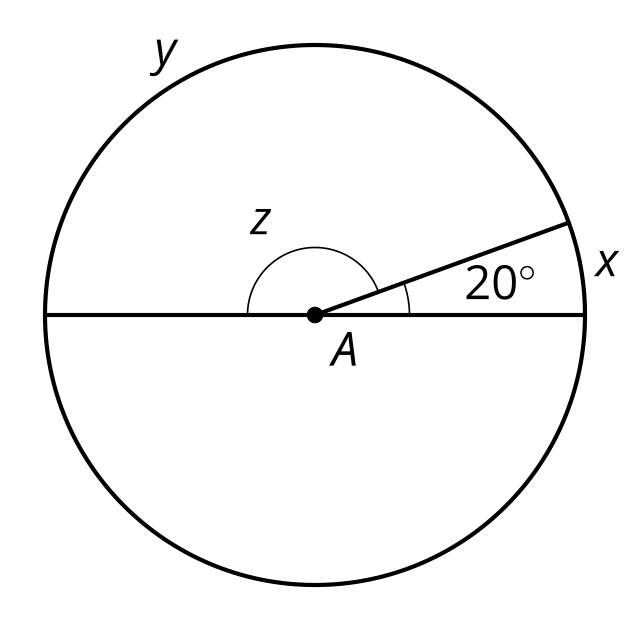 Give an example from the image of each kind of segment.a diametera chord that is not a diametera radius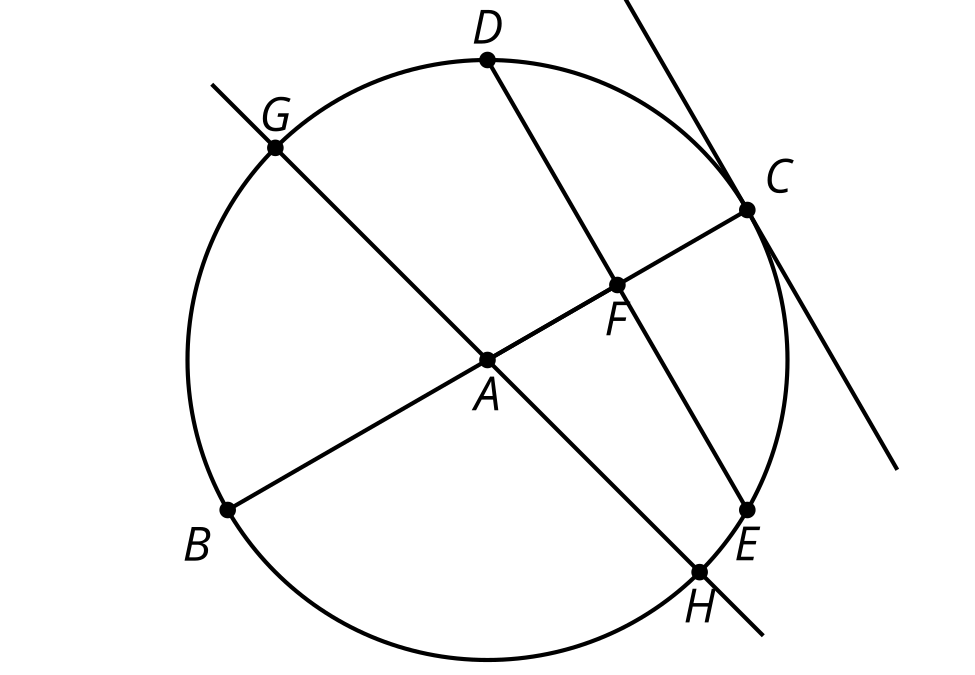 Identify whether each statement must be true, could possibly be true, or definitely can’t be true.A diameter is a chord.A radius is a chord.A chord is a diameter.A central angle measures 90.Write an equation of the altitude from vertex .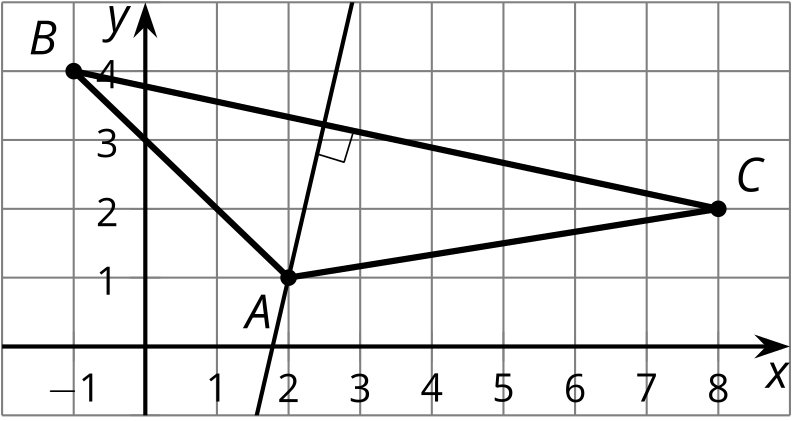 (From Unit 6, Lesson 17.)Triangle  has vertices at  and . What is the point of intersection of the triangle’s medians?The medians do not intersect in a single point.(From Unit 6, Lesson 16.)Consider the parallelogram with vertices at  and . Where do the diagonals of this parallelogram intersect?(From Unit 6, Lesson 15.)Lines  and  are parallel. Select all true statements.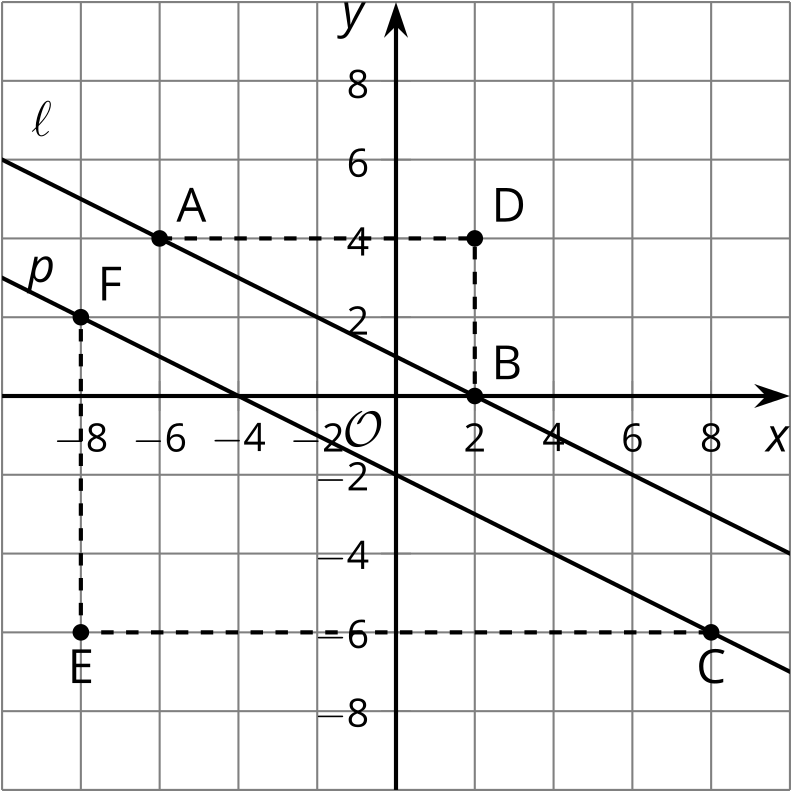 Triangle  is congruent to triangle .The slope of line  is equal to the slope of line .Triangle  is similar to triangle .(From Unit 6, Lesson 10.)Mai wrote a proof that triangle  is congruent to triangle . Mai's proof is incomplete. How can Mai fix her proof?We know side  is congruent to side  and angle  is congruent to angle . By the Angle-Side-Angle Triangle Congruence Theorem, triangle  is congruent to triangle .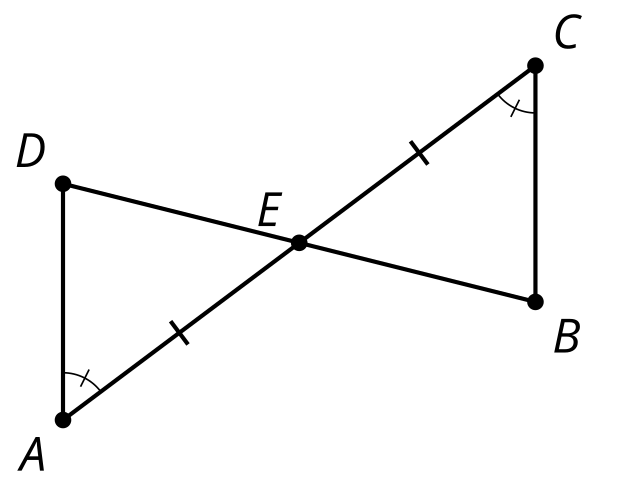 (From Unit 2, Lesson 7.)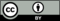 © CC BY 2019 by Illustrative Mathematics®